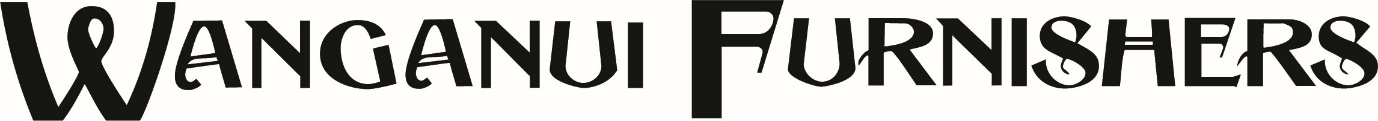 Caring for your carpetAt Wanganui Furnishers we care about you caring for your carpet, so we have developed this stain removal guide. A new wool carpet will last longer and look better if a routine of regular vacuuming, periodic cleaning and immediate removal of spots and spills is followed. Very little equipment is required to maintain a carpet well. A good vacuum cleaner is essential as well as a small box of supplies - including carpet shampoo, dry cleaning fluid and clean absorbent cloths or paper tissues to remove spills.Terms and Conditions:Please note that whilst this advice is offered in good faith, no responsibility is accepted for claims arising from the treatments proposed. If stains fail to respond to treatments listed, call a professional carpet cleaner immediately. IMPORTANT: These instructions do not apply to synthetic carpet (nylon, polypropylene etc). Refer to manufacturer's cleaning instructions. CAUTION: Before proceeding to treat stain, pre-test treatments on an inconspicuous part of the carpet to check for possible colour change.BEERSolution of one teaspoon of approved wool detergent with one teaspoon of white vinegar and one litre of warm water.BEETROOTSolution of one teaspoon of approved wool detergent with one teaspoon of white vinegar and one litre of warm water.BLEACHSolution of one teaspoon of approved wool detergent with one teaspoon of white vinegar and one litre of warm water.BLOODCold waterDye stripper. Dilute 50 to 1 with cold water. Caution: Do not use on dark or patterned carpet.BURNS/ SCORCHESHydrogen peroxide (20 vol) diluted 10 to 1 with cold water. Caution: Do not use on dark or patterned carpet.BUTTERDry-cleaning fluid, lighters fluid or mineral turpentine. Caution: Ensure that no flame or lit cigarette is near, and use in well ventilated areas.Solution of one teaspoon of approved wool detergent with one teaspoon of white vinegar and one litre of warm water.CHEWING GUMChewing gum remover (freezing agent).CHOCOLATESolution of one teaspoon of approved wool detergent with one teaspoon of white vinegar and one litre of warm water.Dry-cleaning fluid, lighters fluid or mineral turpentine. Caution: Ensure that no flame or lit cigarette is near, and use in well ventilated areas.COCOADry-cleaning fluid, lighters fluid or mineral turpentine. Caution: Ensure that no flame or lit cigarette is near, and use in well ventilated areas.Cold water.Solution of one teaspoon of approved wool detergent with one teaspoon of white vinegar and one litre of warm water.COFFEEDry-cleaning fluid, lighters fluid or mineral turpentine. Caution: Ensure that no flame or lit cigarette is near, and use in well ventilated areas.Cold waterCOOKING OILSDry-cleaning fluid, lighters fluid or mineral turpentine. Caution: Ensure that no flame or lit cigarette is near, and use in well ventilated areas.Solution of one teaspoon of approved wool detergent with one teaspoon of white vinegar and one litre of warm water.CRAYONDry-cleaning fluid, lighters fluid or mineral turpentine. Caution: Ensure that no flame or lit cigarette is near, and use in well ventilated areas.Solution of one teaspoon of approved wool detergent with one teaspoon of white vinegar and one litre of warm water.CREAMDry-cleaning fluid, lighters fluid or mineral turpentine. Caution: Ensure that no flame or lit cigarette is near, and use in well ventilated areas.Solution of one teaspoon of approved wool detergent with one teaspoon of white vinegar and one litre of warm water.EGGSolution of one teaspoon of approved wool detergent with one teaspoon of white vinegar and one litre of warm water.EXCREMENTSolution of one teaspoon of approved wool detergent with one teaspoon of white vinegar and one litre of warm water.FRUIT JUICEClean, warm (not hot) water.Solution of one teaspoon of approved wool detergent with one teaspoon of white vinegar and one litre of warm water.GRASSMethylated spirits. Caution: Ensure that no flame or lit cigarette is near, and use in well ventilated areas.GREASEDry-cleaning fluid, lighters fluid or mineral turpentine. Caution: Ensure that no flame or lit cigarette is near, and use in well ventilated areas.Solution of one teaspoon of approved wool detergent with one teaspoon of white vinegar and one litre of warm water.ICE CREAMSolution of one teaspoon of approved wool detergent with one teaspoon of white vinegar and one litre of warm water.INK - BALLPOINTMethylated spirits. Caution: Ensure that no flame or lit cigarette is near, and use in well ventilated areas.Solution of one teaspoon of approved wool detergent with one teaspoon of white vinegar and one litre of warm water.INK - FOUNTAINClean, warm (not hot) water.Solution of one teaspoon of approved wool detergent with one teaspoon of white vinegar and one litre of warm water.Dye stripper. Dilute 50 to 1 with cold water. Caution: Do not use on dark or patterned carpet.LIPSTICKDry-cleaning fluid, lighters fluid or mineral turpentine. Caution: Ensure that no flame or lit cigarette is near, and use in well ventilated areas.Solution of one teaspoon of approved wool detergent with one teaspoon of white vinegar and one litre of warm waterMETAL POLISHDry-cleaning fluid, lighters fluid or mineral turpentine. Caution: Ensure that no flame or lit cigarette is near, and use in well ventilated areas.Solution of one teaspoon of approved wool detergent with one teaspoon of white vinegar and one litre of warm water.MILDEWSolution of one teaspoon of approved wool detergent with one teaspoon of white vinegar and one litre of warm water.Hydrogen peroxide (20 vol) diluted 10 to 1 with cold water. Caution: Do not use on dark or patterned carpet.MILKClean, warm (not hot) water.Dry-cleaning fluid, lighters fluid or mineral turpentine. Caution: Ensure that no flame or lit cigarette is near, and use in well ventilated areas.Solution of one teaspoon of approved wool detergent with one teaspoon of white vinegar and one litre of warm water.MUSTARDSolution of one teaspoon of approved wool detergent with one teaspoon of white vinegar and one litre of warm water.NAIL POLISHNail Polish remover.Dry-cleaning fluid, lighters fluid or mineral turpentine. Caution: Ensure that no flame or lit cigarette is near, and use in well ventilated areas.OILDry-cleaning fluid, lighters fluid or mineral turpentine. Caution: Ensure that no flame or lit cigarette is near, and use in well ventilated areas.Solution of one teaspoon of approved wool detergent with one teaspoon of white vinegar and one litre of warm water.PAINT - ACRYLICDry-cleaning fluid, lighters fluid or mineral turpentine. Caution: Ensure that no flame or lit cigarette is near, and use in well ventilated areas.Cold water.Solution of one teaspoon of approved wool detergent with one teaspoon of white vinegar and one litre of warm water.PAINT - OIL BASEDMineral turpentine - effectiveness is increased with equal quantity of dry cleaning fluid. Caution: Ensure that no flame or lit cigarette is near, and use in well ventilated areas.Dry-cleaning fluid, lighters fluid or mineral turpentine. Caution: Ensure that no flame or lit cigarette is near, and use in well ventilated areas.Solution of one teaspoon of approved wool detergent with one teaspoon of white vinegar and one litre of warm water.RUSTDry-cleaning fluid, lighters fluid or mineral turpentine. Caution: Ensure that no flame or lit cigarette is near, and use in well ventilated areas.Solution of one teaspoon of approved wool detergent with one teaspoon of white vinegar and one litre of warm water.Weak solution of white vinegar or lemon juice with cold water.SALAD DRESSINGDry-cleaning fluid, lighters fluid or mineral turpentine. Caution: Ensure that no flame or lit cigarette is near, and use in well ventilated areas. Solution of one teaspoon of approved wool detergent with one teaspoon of white vinegar and one litre of warm water.SHOE POLISHDry-cleaning fluid, lighters fluid or mineral turpentine. Caution: Ensure that no flame or lit cigarette is near, and use in well ventilated areas.Solution of one teaspoon of approved wool detergent with one teaspoon of white vinegar and one litre of warm water.SOFT DRINKClean, warm (not hot) water.Solution of one teaspoon of approved wool detergent with one teaspoon of white vinegar and one litre of warm water.Hydrogen peroxide (20 vol) diluted 10 to 1 with cold water. Caution: Do not use on dark or patterned carpet.TARMineral turpentine - effectiveness is increased with equal quantity of dry cleaning fluid. Caution: Ensure that no flame or lit cigarette is near, and use in well ventilated areas.Dry-cleaning fluid, lighters fluid or mineral turpentine. Caution: Ensure that no flame or lit cigarette is near, and use in well ventilated areas.Solution of one teaspoon of approved wool detergent with one teaspoon of white vinegar and one litre of warm water.TEADry-cleaning fluid, lighters fluid or mineral turpentine. Caution: Ensure that no flame or lit cigarette is near, and use in well ventilated areas.Cold water.Solution of one teaspoon of approved wool detergent with one teaspoon of white vinegar and one litre of warm water.URINESolution of one teaspoon of approved wool detergent with one teaspoon of white vinegar and one litre of warm water.VOMITSolution of one teaspoon of approved wool detergent with one teaspoon of white vinegar and one litre of warm water.WINE - REDAbsorbent powder (salt or talc). Sprinkle on spillage, leave overnight and vacuum next day.Clean, warm (not hot) water.Dye stripper. Dilute 50 to 1 with cold water. Caution: Do not use on dark or patterned carpet.WINE - WHITESolution of one teaspoon of approved wool detergent with one teaspoon of white vinegar and one litre of warm water.WOOD POLISHDry-cleaning fluid, lighters fluid or mineral turpentine. Caution: Ensure that no flame or lit cigarette is near, and use in well ventilated areas.Solution of one teaspoon of approved wool detergent with one teaspoon of white vinegar and one litre of warm water.